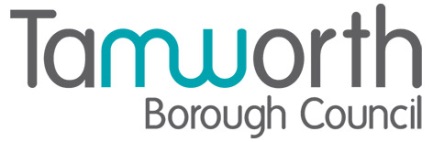 LICENSING ACT 2003Premises Licence SummaryHome BargainsPart One – Premises DetailsPart TwoDated this 30th June 2023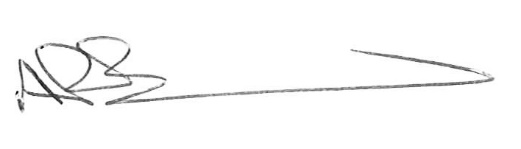 Andrew BarrattChief Executive 	Paul Holmes___________________________________Countersigned:Address to which all communication should be sent:Licensing, Public ProtectionTamworth Borough Council, Marmion House, Lichfield Street, Tamworth, B79 7BZTel 01827 709445 or Fax 01827 709434Postal address of premises, or if none, ordnance survey map reference or descriptionHome Bargains, 26-27 George Street, Tamworth, Staffordshire, B79 7LL Postal address of premises, or if none, ordnance survey map reference or descriptionHome Bargains, 26-27 George Street, Tamworth, Staffordshire, B79 7LL Post Town                Tamworth   Post Code    B79 7LLTelephone number  01827 310390Telephone number  01827 310390Where the licence is time limited the datesThis licence is not time limitedLicensable activities authorised by the licence Supply of Alcohol (Off Sales)Opening hoursThe times the licence authorises the carrying out of licensable activitiesSupply of Alcohol (Off Sales)The times the licence authorises the carrying out of licensable activitiesSupply of Alcohol (Off Sales)The times the licence authorises the carrying out of licensable activitiesSupply of Alcohol (Off Sales)FromToSunday08:0022:00Monday08:0022:00Tuesday08:0022:00 Wednesday08:0022:00Thursday08:0022:00Friday08:0022:00Saturday08:0022:00 The times the licence authorises the carrying out of licensable activitiesOpening hoursThe times the licence authorises the carrying out of licensable activitiesOpening hoursThe times the licence authorises the carrying out of licensable activitiesOpening hoursFromToSunday08:0022:00Monday08:0022:00Tuesday08:0022:00Wednesday08:0022:00Thursday08:0022:00Friday08:0022:00Saturday08:0022:00Where the licence authorises supplies of alcohol whether these are on and/or off suppliesOff the premisesName, (registered) address of holder of premises licenceTJ Morris Limited , Home Bargains Axis Business Park, Portal Way, Gillmoss, Liverpool, L11 0JATelephone - 0151 530 2920 Registered number of holder, for example company number, charity number (where applicable)1505036Name of designated premises supervisor where the premises licence authorises the supply of alcoholMr Benjamin William BrantState whether access to the premises by children is restricted or prohibitedNot restricted or prohibited